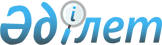 О внесении изменений в Правила внутреннего документооборота в Евразийской экономической комиссииРешение Коллегии Евразийской экономической комиссии от 12 октября 2015 года № 136

      Коллегия Евразийской экономической комиссии решила:



      1. Внести в Правила внутреннего документооборота в Евразийской экономической комиссии, утвержденные Решением Коллегии Евразийской экономической комиссии от 5 мая 2015 г. № 46, следующие изменения:



      пункт 42 признать утратившим силу;



      пункт 79 после слов «членам Коллегии» дополнить словами «(с использованием системы информационной поддержки проведения заседаний Коллегии (за исключением документов ограниченного распространения))»;



      в пунктах 157 и 161 слова «проект решения» заменить словами «проект распоряжения»;



      в пункте 162 слова «принятия Советом решения об одобрении» заменить словами «одобрения Советом»;



      абзац второй пункта 40 приложения № 4 к указанным Правилам признать утратившим силу;



      по тексту приложения № 10 к указанным Правилам слова «шрифтом размера № 14» заменить словами «шрифтом размера № 15».



      2. Настоящее Решение вступает в силу по истечении 10 календарных дней с даты его официального опубликования.      Председатель Коллегии

      Евразийской экономической комиссии         В. Христенко
					© 2012. РГП на ПХВ «Институт законодательства и правовой информации Республики Казахстан» Министерства юстиции Республики Казахстан
				